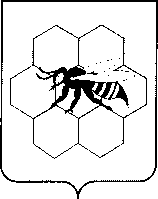 СОБРАНИЕ ПРЕДСТАВИТЕЛЕЙ СЕЛЬСКОГО ПОСЕЛЕНИЯ ПЕСТРАВКА МУНИЦИПАЛЬНОГО РАЙОНА ПЕСТРАВСКИЙ  САМАРСКОЙ ОБЛАСТИРЕШЕНИЕО внесении изменений в правила землепользования и застройки сельского поселения Пестравка муниципального района Пестравский Самарской области, утверждённых Решением Собрания представителей сельского поселения Пестравка муниципального района Пестравский Самарской области № 39 от 16.09.2016г.	от 20 октября 2017 года                                                                      №  66	В целях создания правовой основы для условий устойчивого развития территории муниципального образования, обеспечения прав и законных интересов физических и юридических лиц, в том числе правообладателей земельных участков и объектов капитального строительства, создания правовой, методической и информационной основы для последовательного развития современной системы градорегулирования, использование современных технологий в планировании развития и управлении процессами обустройства и застройки территории поселения, руководствуясь Федеральным законом Российской Федерации от 29.12.2004 № 190-ФЗ «Градостроительный кодекс Российской Федерации», Федеральным законом «Об общих принципах организации местного самоуправления, в Российской Федерации» 06.10.2003 года № 131-ФЗ, нормативными положениями Устава сельского поселения Пестравка муниципального района Пестравский Самарской области, в соответствии с заключением о результатах публичных слушаний от 07.10.2017г. Собрание представителей сельского поселения Пестравка муниципального района Пестравский Самарской области		 РЕШИЛО:1. Внести изменения в правила землепользования и застройки сельского поселения Пестравка муниципального района Пестравский Самарской области утверждённых Решением Собрания представителей сельского поселения Пестравка муниципального района Пестравский Самарской области № 39 от 16.09.2016г.  в части границ следующих территориальных зон, обозначенных на карте градостроительного зонирования сельского поселения Пестравка: изменить границы территориальной зоны О1 (зона общественно-деловой застройки), исключив из её границ земельный участок, имеющий следующие географические координаты:Одновременно включить указанный участок в территориальную зону Ж1 (зона индивидуальной жилой застройки). 2. Карты градостроительного зонирования сельского поселения Пестравка муниципального района Пестравский Самарской области, изложить в новой редакции, согласно приложению к настоящему решению.3. Опубликовать данное Решение в бюллетене «Официальный вестник сельского поселения Пестравка», разместить на официальном интернет-сайте сельского поселения Пестравка в сети «Интернет».4. Решение вступает в силу на следующий день после официального опубликования.  Глава сельского поселения   Пестравка  муниципального   района                                              Пестравский  Самарской области                                                И.М. КАЗАЧКОВПредседатель Собрания представителейСельского поселения ПестравкаМуниципального района ПестравскийСамарской области                                                                           А.М. УНЯЕВ                                                                                           ПРИЛОЖЕНИЕк решению Собрания представителей сельского поселения Пестравка муниципального района ПестравскийСамарской области №   от  2017г.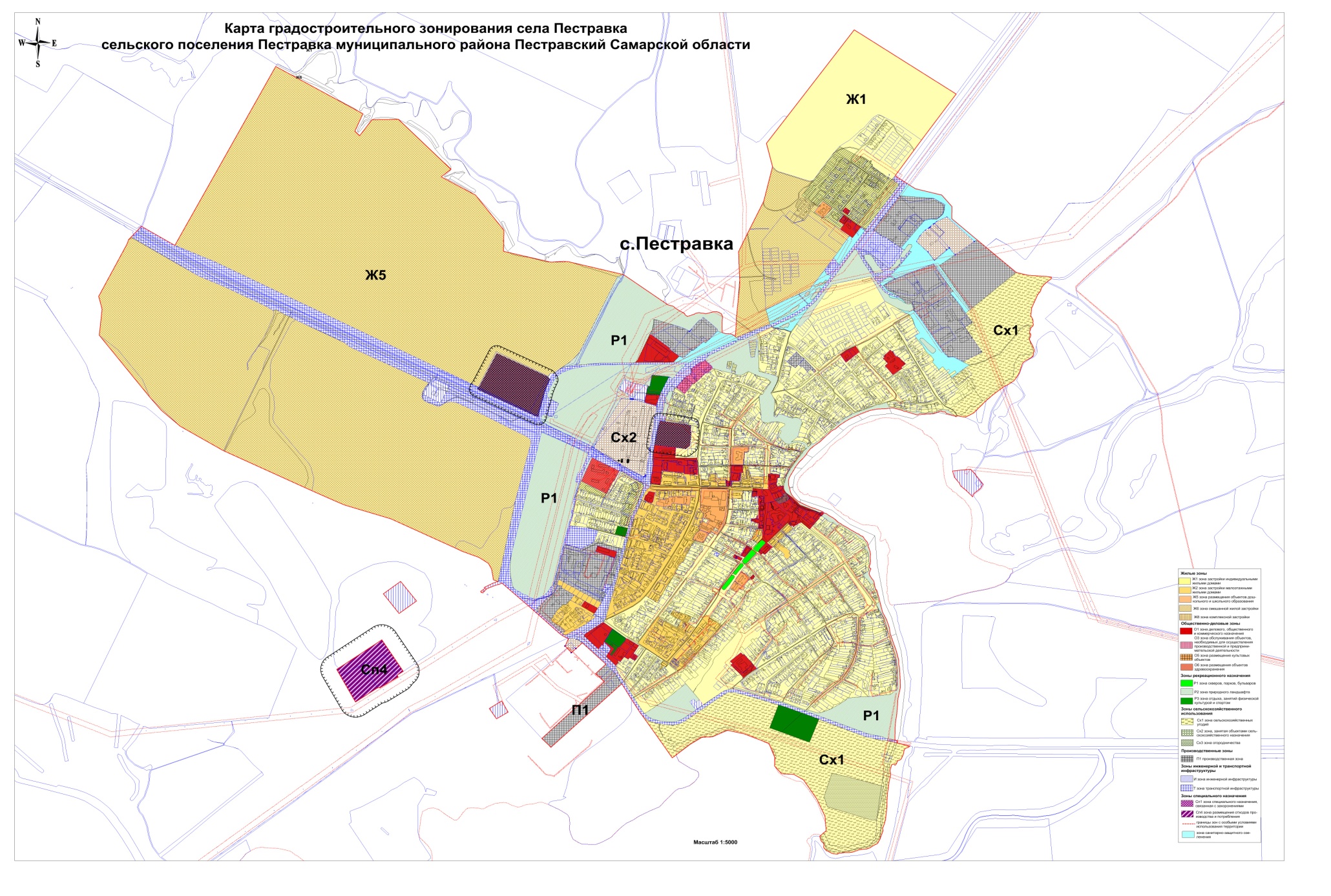 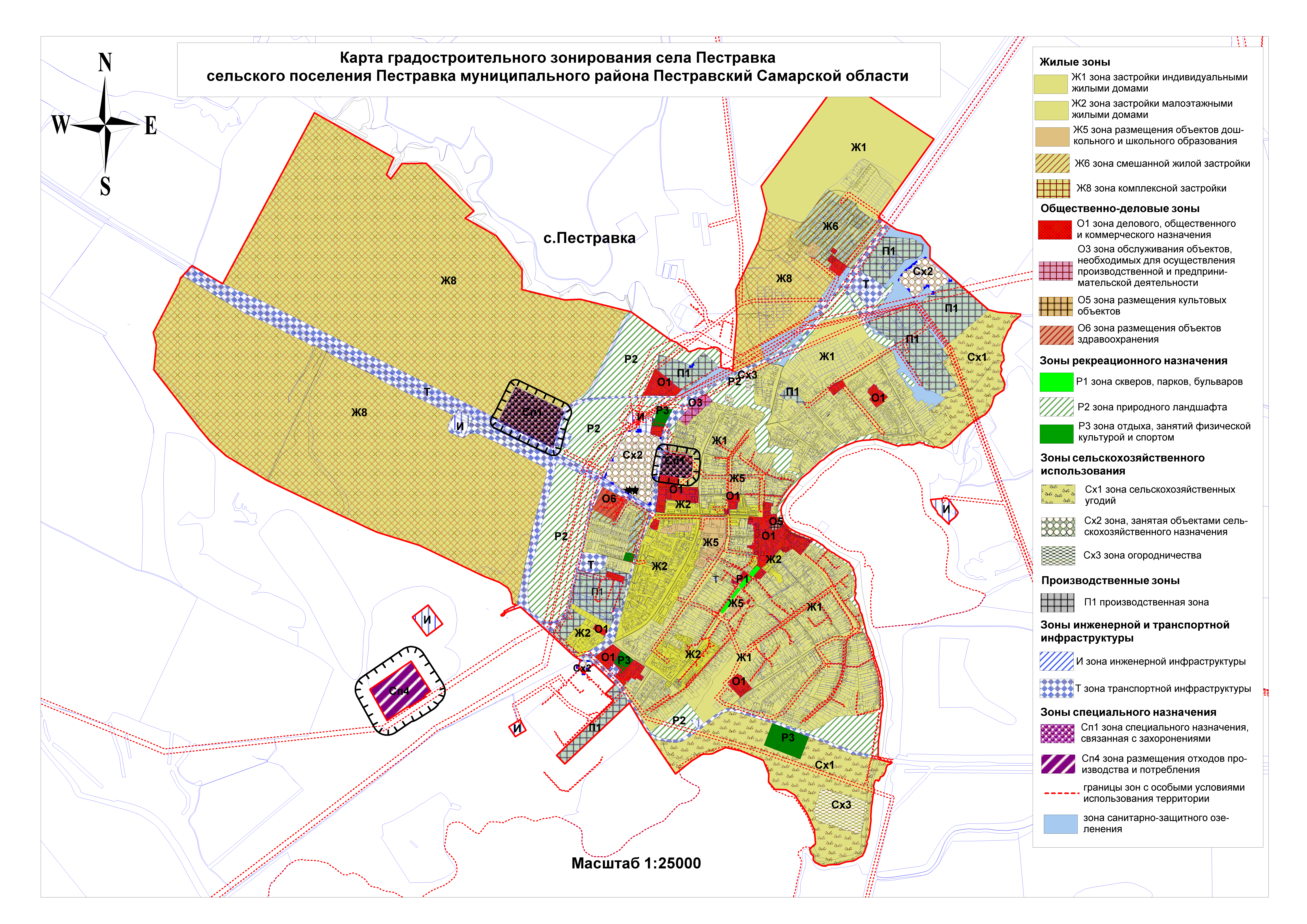 1.52о23’39.46” СШ49о56’54.01” ВД2.52о23’40.59” СШ49о56’55.43” ВД3.52о23’40.04” СШ49о56’56.75” ВД4.52о23’39.44” СШ49о56’56.09” ВД5.52о23’39.72” СШ49о56’55.42” ВД6.52о23’39.12” СШ49о56’54.80” ВД